ПРОЕКТ                                                          УКРАЇНАКАЛУСЬКА МІСЬКА РАДАВИКОНАВЧИЙ КОМІТЕТРІШЕННЯвід___________№_______Про надання одноразових грошових допомог у зв’язку  з негативними наслідками  поширення на території  України гостроїреспіраторної  хвороби СOVID-19,спричиненої  коронавірусомSARS-CoV-2, громадянам,що опинилися в складнихжиттєвих обставинах          Керуючись ст.34 Закону України «Про місцеве самоврядування в Україні», рішенням виконавчого комітету Калуської міської ради від 27.04.2021 №120 «Про затвердження Порядку надання одноразової грошової допомоги у зв’язку з негативними наслідками поширення на території України гострої респіраторної хвороби СOVID-19, спричиненої коронавірусом SARS-CoV-2 громадянам, що опинилися в складних життєвих обставинах та складу комісії», рішенням Калуської міської ради від 29.09.2022 № 1601 «Про програму забезпечення карантинних заходів та протидії захворюванню на СOVID-19 на території Калуської міської  територіальної громади у 2023 році» (тридцять третя сесія восьмого демократичного скликання) та беручи до уваги протокол  засідання комісії  щодо розгляду  заяв  про надання  допомоги  у зв’язку з негативними  наслідками поширення  на території     України   гострої       респіраторної   хвороби  СOVID-19,   спричиненої   коронавірусом SARS-CoV-2, громадянам, які  опинилися  в складних життєвих обставинах  від 13.08.2023 № 3, виконавчий комітет міської радиВИРІШИВ:1. Надати одноразові грошові допомоги у зв’язку з негативними наслідками поширення на території України гострої респіраторної хвороби СOVID-19, спричиненої коронавірусом SARS-CoV-2 громадянам, що опинилися в складних життєвих обставинах, згідно з додатком 1. 2.  Фінансовому управлінню міської ради (Леся Поташник) кошти в сумі 2500 грн 00 коп (дві тисячі п’ятсот грн. 00 коп) перерахувати на рахунок управління соціального захисту населення Калуської міської ради (Любов Федоришин) для виплати допомог. 3. Контроль за виконанням  рішення покласти на першого заступника міського голови  Мирослава Тихого.Міський голова                                                            Андрій   НАЙДА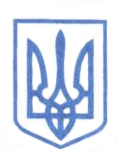 